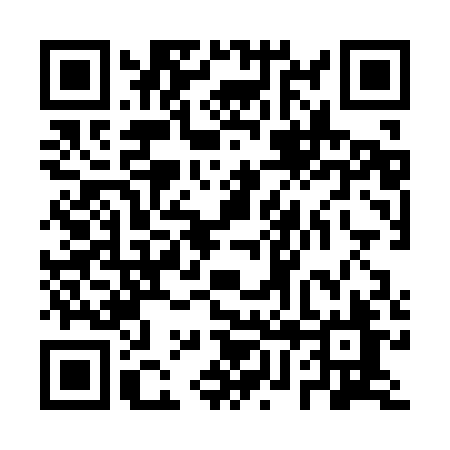 Prayer times for Straßwalchen, AustriaMon 1 Apr 2024 - Tue 30 Apr 2024High Latitude Method: Angle Based RulePrayer Calculation Method: Muslim World LeagueAsar Calculation Method: ShafiPrayer times provided by https://www.salahtimes.comDateDayFajrSunriseDhuhrAsrMaghribIsha1Mon4:566:451:114:457:389:202Tue4:546:431:104:467:399:223Wed4:516:411:104:467:409:234Thu4:496:391:104:477:429:255Fri4:466:371:104:487:439:276Sat4:446:351:094:497:459:297Sun4:416:331:094:497:469:318Mon4:396:311:094:507:489:339Tue4:366:291:084:517:499:3510Wed4:346:271:084:517:519:3711Thu4:316:251:084:527:529:3912Fri4:296:231:084:527:539:4113Sat4:266:211:074:537:559:4214Sun4:246:191:074:547:569:4415Mon4:216:171:074:547:589:4716Tue4:186:151:074:557:599:4917Wed4:166:131:064:568:019:5118Thu4:136:111:064:568:029:5319Fri4:116:091:064:578:039:5520Sat4:086:081:064:578:059:5721Sun4:056:061:064:588:069:5922Mon4:036:041:054:598:0810:0123Tue4:006:021:054:598:0910:0324Wed3:586:001:055:008:1110:0525Thu3:555:591:055:008:1210:0826Fri3:525:571:055:018:1310:1027Sat3:505:551:055:018:1510:1228Sun3:475:531:045:028:1610:1429Mon3:445:521:045:028:1810:1730Tue3:425:501:045:038:1910:19